　　　　　　　　　　　　　　　　　　　　　　　　　　　　　令和元年5月17日関係各位　　　　　　　　　　　　　　　　　　　　　　　　　　　　　　　　　　　　　　　　　　　　　　　　　　社会福祉法人　　　　　　　　　　　　　　　　　　　　　　　　　　　　臼杵市社会福祉協議会　　　　　　　　　　　　　　　　　　　　　　　　　　　　臼杵市市民後見センター　　　　　　　　　　　　　　　　　　　　　　　　　　　　所長　田中　利武　　　　　　　　　　　研修会開催のお知らせ（ご案内）平素より臼杵市社会福祉協議会及び、臼杵市市民後見センターの　　事業にご理解とご協力頂き、厚くお礼申し上げます。今年度、臼杵市市民後見センターとして、専門職や支援者の業務の糧になる研修会を行いたいと思い企画致しました。日々の業務もあり、大変お忙しいとは思いますが、是非参加して頂けるようお願い申し上げます。　記　　　　　　　　　　　　日時：　令和元年6月25日（火）18：00〜19：00　　　　場所：　臼杵市社会福祉センター1階大会議室（臼杵市社会福祉協議会）　　　　対象：　居宅介護支援事業所・相談支援事業所・地域包括支援センター　　　　　　　　行政担当者・施設職員等　　　　内容：　「知っておきたい成年後見制度の基礎知識　　　　　　　　　　　　～身寄りがない方の支援を中心に〜」　　　　　　　　　講師　臼杵市市民後見センター所長　弁護士・社会福祉士　　　　　　　　　　　　田中　利武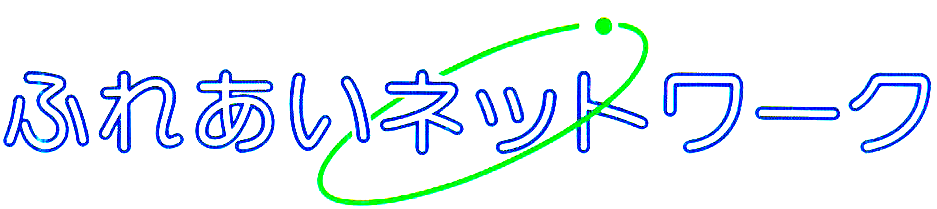 申込については、FAX又は下記メールへ6/21（金）までに、連絡よろしく願い致します。メールアドレス：s-hara@friend.ocn.ne.jp　（氏名・所属・職名をお願いします）FAX：　0972-64-0131　　臼杵市社会福祉協議会　　　　　　　　　　　　　臼杵市市民後見センター行　　※今回の研修は講義形式です。グループワークはありません。　　※臼杵市社会福祉センターの駐車場は狭い為、皆様にはご迷惑を　　　おかけしますが、ご理解よろしくお願い致します。氏名　所属職名